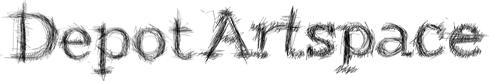 Pre-Loved Re-Loved 2021: Artwork Submission FormExhibition dates: Saturday 20th Feb – 15 March February 2021Terms and conditionsRe Loved Re Loved RegistrationBy signing this agreement, I acknowledge and agree to the terms and conditions as stated above:Volunteering (sole-charge).  Please tick which day/time suits. ArtworksEach artwork submitted MUST have a swing tag securely attached to the artwork with the sellers name, cellphone, artwork name and price.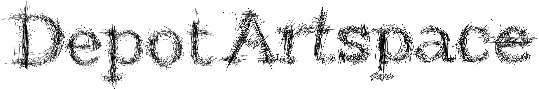 Welcome to the Depot Artspace creative community!  This annual membership ensures access to LOUD magazine, e-newsletters, invitations to exhibition openings and special events.  As a member, you also have opportunities to exhibit in the Depot galleries.To join Depot Artspace please fill out the Membership form below and drop it into our front desk, 28 Clarence St, Devonport Auckland 0624, during opening hours.You can also pay online via direct deposit (Account #12 3015 0013510 00); please place your name and the word Membership in the reference section and email the form below to tracey.kitchingman@depotartspace.co.nz__________________________________________________________________________________Membership FormIndividual $30     Organisation $40     Family $40     International $35     Student & UB $10Name ……………………………………………………………………………………………………………………………………………New member/renewal (Circle one)Landline ………………………………………………………………..  Mobile …………………………………………………………Email ……………………………………………………………………………………………………………………………………………..Street No……………  Street ………………………………………………………………………………………………………………Suburb …………………………………………………………………. City/Post code ………………………………………………QuestionAnswerInformationWhen can I bring my artworks in?Mon 18 Jan to Fri 12 FebArtworks will NOT be accepted during the weekend. 10 am - 3 pm. Late artwork submissions will NOT be accepted.Refusal often offends, please be prompt.Artwork conditionAll artworks and objects must be of a high standard, ready to install/hang and a realistic price.  What limits are there on size and how many works I can submit?There are no limits on the size or  number of artwork submissions. However, the Depot reserves the right to select and display works based on suitability and space availability.Please note: Artists cannot sell their own artwork/s.I’m unsure what my work is worth, how do I price my works/will you help me? The Depot can provide you only with a guideline for the pricing of your works.  All sellers must have set prices upon submission of works.  We recommend that you price your works realistically and affordably for the secondary market. We recommend that you conduct your own personal research on the current market trends or seek professional valuation and advice (Webb’s, Art + Object, International Art Centre, online auctions etc.).What’s the entry fee and commission rate?$10 per work/item ‘sellers’ entry.Commission Rate: 25% commission (20% for members)  including GST on sold works under $1000For artworks sold for over $1000, an additional 5% commission will be deducted and go to the artist or artist’s estate (e.g. a total commission deduction of 30%). The Depot supports the Artist Resale Royalties Association (ARRA).  Copies of the updated publication will be available for purchase ($10 each). When should I collect my unsold artwork?All unsold works must be collected from 1st to 4th March:Due to a lack of storage space, any uncollected works will be disposed of at the discretion of the Depot Artspace.Can I volunteer to reduce my commission?You sure can!  Sellers have the opportunity to volunteer their time as a sole-charge gallery assistant on a Sunday (11 – 1pm / 1 – 3pm or all day), and in return they will receive a reduced commission rate of 20% on all sold artworks (artwork submission fees per work still apply).  If you are able to help, please fill out the form on the next page.  Full training will be provided.Preferred candidates are those with previous volunteering, gallery and/or retail experience.  You should be familiar with POS systems and have an entry level understanding of computers. When will I be paid for my sold artworks?Payments will be made after all sales have been processed, which can take up to one month.  We appreciate your patience in getting through the high volume of post-exhibition administration. OFFICE USE ONLYOwner:Date:Fee paid: Commission Rate: Member: Y/NArtwork Owner SignatureArtwork Owner: Full nameContact Phone Number (cell phone/home)EmailBank AccountDateMorning 11 – 1pmAfternoon 1 – 3pmAll day shift (11 – 3pm)Sunday 7th FebSunday 14th FebSunday 21st FebSunday 28th Feb Artwork TitleArtist (if known)MediumRetail PriceArtwork TitleArtist (if known)MediumRetail Price